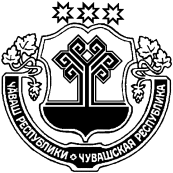 О внесении изменений в постановление администрации  Первостепановского сельского поселения Цивильского района Чувашской Республики от 22.06.2020 № 26 «Об утверждении Порядка создания и использования, в том числе на платной основе, парковок (парковочных мест), расположенных на автомобильных дорогах общего пользования местного значения Первостепановского сельского поселения Цивильского района Чувашской Республики» В соответствии с ч.12 ст.12, ч.5 ст.13 Федерального закона от 29.12.2017 № 443-ФЗ «Об организации дорожного движения в Российской Федерации и о внесении изменений в отдельные законодательные акты Российской Федерации», п.п. «а» п.4 ст.79 от 11.06.2021 № 170-ФЗ «О внесении изменений в отдельные законодательные акты Российской Федерации в связи с принятием Федерального закона «О государственном контроле (надзоре) и муниципальном контроле в Российской Федерации» администрация  Первостепановского  сельского поселения Цивильского  района Чувашской Республики постановляет: 1. Внести в Порядок создания и использования, в том числе на платной основе, парковок (парковочных мест), расположенных на автомобильных дорогах общего пользования местного значения Первостепановского сельского поселения Цивильского района Чувашской Республики, утвержденный постановлением администрации  Первостепановского сельского поселения Цивильского района Чувашской Республики от 22.06.2020 № 26  (далее – Порядок), следующие изменения:1.1. пункт 3.2 Порядка дополнить абзацем 5 следующего содержания:«соблюдать правила пользования парковками общего пользования, установленные владельцами парковок. Владельцы парковок общего пользования обязаны размещать правила пользования парковками общего пользования в общедоступных местах для ознакомления.».1.2. пункт 2.3.4 Порядка дополнить абзацем 7 следующего содержания:«оборудована автоматизированной системой оплаты в наличной или безналичной форме в соответствии с проектом организации дорожного движения.».1.3. в п.3.7 Порядка  слова «за обеспечением сохранности автомобильных дорог местного значения» заменить словами «на автомобильном транспорте, городском наземном электрическом транспорте и в дорожном хозяйстве.».  2. Настоящее постановление вступает в силу после его официального опубликования (обнародования).И.о. главы администрации Первостепановского сельского поселения Цивильского района                                              А.В.ФедороваЧĂВАШ РЕСПУБЛИКИÇĔРПУ РАЙОНĚ ЧУВАШСКАЯ РЕСПУБЛИКА ЦИВИЛЬСКИЙ РАЙОН  ЯМАШ ЯЛ ПОСЕЛЕНИЙĚН АДМИНИСТРАЦИЙĚ ЙЫШĂНУ2022 ç. октябрĕн 25-мĕшĕ 38 №Ямаш ялěАДМИНИСТРАЦИЯ ПЕРВОСТЕПАНОВСКОГО СЕЛЬСКОГО ПОСЕЛЕНИЯ ПОСТАНОВЛЕНИЕ25 октября 2022 г.  № 38село Первое Степаново